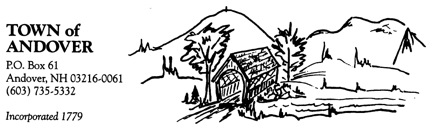 THE PLANNING BOARDWILL NOT MEET On  TUESDAY, March 12, 2024due to the Town Meeting  The PLANNING BOARD’S next meeting is TUESDAY, March 26, 2024 at 7:00 pm 